Конкурс исследовательских и творческих работ«Род Демидовых: документальные свидетельства»Номинация «Рассказ»Тема:Династия Демидовых.Жизнь во славу РоссииАвтор: Скуба София Павловна, МАОУ гимназия №120, 8 классг. Екатеринбург, 2021ОглавлениеВведение ……………………………………………….........……3Никита и Акинфий Демидовы. Создатели горнозаводской империи ……………………...............… 4Прокофий Акинфиевич Демидов. Чудак и благотворитель ...............................................................    7Григорий Акинфиевич Демидов. Ученый и исследователь………………………………...........……  9Никита Акинфиевич Демидов. Заводчик и просвещенный дворянин …………………..........….….10Павел Григорьевич Демидов. Коллекционер и учредитель Ярославскогоучилища высших наук.......12Николай Никитич Демидов. Шеф 1-го Егерского полка ...........................................................    13Павел Николаевич Демидов. Учредитель демидовских премий …………………….……............   14Анатолий Николаевич Демидов. Составитель «Перечня пожертвований, сделанныхродом Демидовых государству и общественным учреждениям» …...........…   16Заключение……………………………………………………..   18Литература……………………………………………...……….20Приложение 1 Родовое древо династии ДемидовыхПриложение 2 Систематизация данных о представителях династии Приложение 3 Систематизация данных о личных качествахпредставителей династии ДемидовыхПриложение 4Брошюра. Словарь терминовПриложение 5 Карта. «Следы» династии Демидовых на карте РоссииПриложение 6 Деловой Дом Демидов (фото)ВведениеЗимой 2017 года моя семья впервые посетила город Невьянск, который находится в 80 км от Екатеринбурга. Поездка запомнилась отличной экскурсией. Путешествие в прошлое нашего края,  страны удивило и поразило меня легендами, тайнами и загадками, которые рождены были в столице демидовского  горного царства, в городе Невьянске, в городе-заводе, названном "дедушкой уральской металлургии". Экскурсия вызвала огромный интерес к истории родного края, восхищение уникальными личностями, которые изменили жизнь уральской глубинки, принесли славу России на много лет. Поэтому я написала рассказ о Династии, которая стала частью истории моей Родины.Невьянск был основан в началеXVIII в., он стал родовым гнездом Демидовых, знаменитой династии промышленников и металлургов. Царь Петр I передал им во владение чугуноплавильный и железоделательный завод, что и способствовало появлению на Урале промышленной династии Демидовых. Они выпускали лучший в мире металл: с клеймом "Сибирь" с маркой  "Старый соболь",  который по всем характеристикам превосходил английский - знаменитый по тем временам. Металл Демидовых поставлялся в страны Европы и Азии, позже в Америку, а экономику России вывел на передовые позиции.Люди возраста моей бабушки наверняка помнят, что престиж рабочей профессии был огромен. О рабочих снимали фильмы, слагали стихи и песни. Сегодня в стране наблюдается дефицит рабочих специальностей, для государства и  экономики нашей страны этот вопрос остается важным,  так обратимся к опыту наших предков.Данный рассказ повествует о представителях знаменитого рода Демидовых, жизнь и деятельность которых стала частью истории России.Цель работы: проследитьвклад 300-летней династии Демидовых в историю России.Объектом исследований является развитие и становление  горно - заводскойпромышленности на Урале;Предмет исследования –деятельность  промышленников Демидовых на Урале  на протяжении трех  веков.Гипотеза:процветание и могущество  России XVIIIи начала ХХ века связано с  династией Демидовых, которая  оставила заметный след в Российской истории, повлияв существенным образом на развитие промышленности, науки, образования и просвещения.Демидовы–выдающиеся предприниматели-промышленники, основавшие десятки горных заводов на Урале. Они стали своеобразным символом российской предприимчивости, российского богатства, российской щедрости.Начало деятельности этого рода овеяно легендами, в которых и царская милость, и необыкновенное везение, вынесшее простых тульских оружейников из небытия на страницы отечественной истории. Деловой хваткой, талантом и высоким профессионализмом проложили они путь к богатству, славе и знатности. Им покровительствовал Великий Петр, дарил своей дружбой, а это значит — их знала тогда вся Россия. Никита и Акинфий Демидовы. Создатели горнозаводской империиРодоначальником Демидовых (Приложение 1. Древо рода Демидовых), с которого начинается их родословие, считается павшинский рудознатец КлиментийАнтуфьев, родившийся в конце XVI века. К 1696 году, когда в Туле побывал Петр I, Никита Демидов уже прочно входил в число ведущих тульских кузнецов и оружейников – основных поставщиков ружей для казны. В том же 1696 году Никита Демидов заводит свое собственное металлургическоепредприятие –доменный и кричный заводик. Именно с этого начинается его карьера металлурга и предпринимателя. Никита гордился тем, что, его предприятие поднято было исключительно на собственные средства.Как раз в это время Петром и его ближайшим окружением решался вопрос о возможности строительства на Урале крупных железоделательных заводов. Нужны были люди, принимающие создание собственной металлургической базы страны так же близко к сердцу, как сам Петр, нужны были энергичные и талантливые сподвижники. Неудивительно, что в этой ситуации первым, о ком думал царь, оказался Никита Демидов.С началом Северной войны 1700 – 1721 гг. нужда государства в металле и оружии резко возросла. В 1702 году Никита бил чалом государю о передаче емуНевьянского железоделательного завода на Урале, на что им был получен положительный ответ, да еще на крайне выгодных для Демидовых условиях.У Никиты Демидова был дипломатический талант. Он точно чувствовал, где надо терпеть и уступать, а где необходимо оказать сопротивление и стоять на своем. Расчет был точный: в условиях, когда любой ценой и срочно Петру нужен был Уральский металл, альтернативы Никите Демидову на его место не было.Царским указом от 4 апреля 1704 года спор с воеводой был решен в его пользу. Воеводе строжайше запрещено было даже появляться на демидовских заводах. Таким образом, в противостоянии с воеводой Никита Демидов одержал решительную победу, чем оградил заводы от постороннего вмешательства местной власти и укрепил собственный авторитет частного предпринимателя, пользующегося покровительством государя.Указом от 14 марта 1707 года в условия договора с Демидовым вносились существенные изменения: медный завод должен был строиться на казенные средства, зарплату работникам предписывалось выплачивать из казны, а на вспомогательных работах использовать труд крестьян Кунгурского уезда. Никите Демидову отводилась скорее роль менеджера. Стремясь поощрить Никиту Демидова к расширению производства на новых территориях, ему в январе1709 года вновь разрешают строить железные и медные заводы за свой счет. В новом указе он впервые назван комиссаром.В апреле 1715 года Никите Демидову было предложено поставлять тонкое железо и якоря для нужд Адмиралтейства. Никита выдвинул целый ряд условий: освободить эти изделия от пошлин и сборов, предоставить ему дворы в казанской Рыбной слободе, в Твери и других городах для складирования железа, подтвердить его права на Невьянский завод. Последовавший за этим указ от 12 мая 1715 года содержал все означенные пункты и предписывал Демидову отныне поставлять железо не только для артиллерии, но и на кораблестроение. А указом от 5 июля 1718 года было прямо запрещено приобретать железо на нужды Адмиралтейства на любых заводах, включая казенные, кроме демидовских. Это было огромной победой Никиты Демидова в борьбе с конкурентами. Остальные заводчики поневоле должны были считаться с ценами, установившимися на железо демидовских предприятий.В течение всего времени, пока продолжалась война России против Швеции, т.е. 20 лет, Никита Демидов поставлял Петру Великому огромное количество ружей по цене 1 р. 80 коп.вместо 12 и 15 рублей, как требовали другие поставщики. Он также обязался поставлять ядра и другие снаряды по 12 копеек за пуд, в половину цены, которую платило правительство.В 1715 году Никита Демидов совершил поступок, вписавший его имя в историю отечественной археологии. По случаю рождения в царской семье сына Петра владелец Невьянских заводов преподнес матери царевича, супруге Петра и будущей императрице Екатерине, коллекцию золотых предметов из сибирских могильных курганов, а в дополнение к тому еще 100 тысяч рублей – сумму по тем временам огромную, намного превышающую стоимость самих Невьянских заводов.Никита и Акинфий Демидовы скупили у местного населения Южного Зауралья предметы и употребили их с максимальной пользой как для себя и своих заводов, так и для отечественной культуры. Позднее, в 1715 – 1718 годах, эта коллекция была пополнена новыми поступлениями от сибирского губернатора князя М.П. Гагарина и уже в таком виде передана в только что учрежденную Петром Кунсткамеру – первый в России музей старинных и редкостных предметов. Роль Демидовых в сохранении бесценных сокровищ культуры древних евразийских народов трудно переоценить, особенно учитывая то, что меценатство стало входить в моду в России лишь полвека спустя, в царствование Екатерины Второй.Но все же главным для Никиты Демидова до конца жизни оставалось заводское строительство и производство. С середины 1710-х годов он уже чувствовал себя на Урале достаточно уверенно, чтобы приступить к строительству новых заводов. О том, насколько Петр I был доволен деятельностью Никиты Демидова на Урале и лично расположен к предприимчивому заводчику, можно судить по тому, что в 1720 году царь пожаловал ему личное дворянство. Вчерашний кузнец и оружейник, мужик в глазах окружения царя, был возведен в дворянское достоинство и тем самым уравнен в определенной мере с этим окружением. Начиная с этого указа именование Демидов из отчества окончательно превращается в фамилию, которую унаследуют сыновья и более отдаленные потомки Никиты, под которым его род прославится и впишет немало ярких страниц в историю своего отечества. Известно, что на слова адмирала Ф.М. Апраксина, мол, хорошо бы было царю иметь десятка два таких помощников, как Демидов, тот ответил, что был бы счастлив иметь таковых хотя бы пять – шесть.Никита Демидов прожил долгую по тем временам жизнь: он скончался 17 (28) ноября 1725 года, всего несколько месяцев не дожив до своего 70-летия. Главным итогом этой жизни стало создание огромного горнозаводского хозяйства, большую часть которого (в том числе все уральские заводы и рудники) унаследовал его старший сын Акинфий. Акинфий Демидов был истинным порождением Петровской эпохи. Сын кузнеца, ни одного дня не состоявший на государственной службе и тем не менее удостоенный к концу жизни чина действительного статского советника, другими словами, статского генерала - такое в допетровской Руси было невозможно.Принципиально новый период в жизни Акинфия Демидова начинается после смерти его отца. Вся недвижимость, которой к концу своей жизни владел Никита, перешла в собственность старшего сына. Составляли ее семь заводов: Тульский доменный и молотовый, Невьянский доменный и молотовый. Несколько недель спустя к ним добавился Нижнетагильский доменный, молотовый и медеплавильный завод, пущенный в декабре 1725 года. Не считая первых двух, строительство всех остальных заводов шло под непосредственным руководством самого Акинфия Никитича.В 1726 году Акинфий Никитич вместе с братьями Григорием и Никитой получил от императрицы Екатерины I грамоту на потомственное дворянство, этим же указом им и их потомкам официально была присвоена фамилия Демидовы. Тем самым были еще раз признаны заслуги перед государством покойного Никиты и выражена надежда на продолжение дела его наследниками. Демидовы освобождались от обязательной в то время для всех дворян государственной службы. Так, на примере Демидовых впервые совершенно официально развитие горнозаводского дела уравнивалось в правах с государственной службой, производство металла признавалось не менее важным для государства делом, чем военная, статская или придворная служба дворянина.Акинфий Демидов положил начало родовой традиции собирания минералогических коллекций, которая поддерживалась его потомками на протяжении нескольких поколений.Состав книжного собрания Акинфия Никитича характеризует его как любознательного человека с широким кругом интересов, не ограниченных только поиском руд и заводским производством. Совершенно очевидно, что книга в его жизни играла принципиально иную, несравненно более важную роль, чем в жизни его отца. В этом смысле фигура Акинфия Демидова может рассматриваться в качестве переходной, поскольку его сыновья будут представлять первое по-настоящему «книжное» поколение своего рода.Акинфий Демидов оказался причастен к появлению такого замечательного феномена, как «Сборник Кирши Данилова». Собрание древнерусских былин, исторических и бытовых песен вошло в сокровищницу отечественной культуры и уже более двух веков издается в том виде, в каком сформировалось на Урале, более того - на заводах, принадлежавших Акинфию Демидову и его наследникам. Акинфий Демидов сознательно предоставил убежище одному из скоморохов, которые преследовались властями, более того, хорошо знал сам исполнявшиеся им произведения и даже при случае пользовался его образами и сюжетами, по-видимому, известными и заводским служащим.Добываемое на Алтае серебро и золото частью шло на государственные нужды, частью же расходовалось на личные цели монархов - в частности, серебро направлялось на изготовление знаменитой гробницы Александра Невского в Александро-Невской лавре Санкт-Петербурга.Доскональное знание горнорудного дела позволяло Акинфию Никитичу не просто вникать в мельчайшие подробности поисков и добычи руд, заводского строительства и производства, но и выстраивать собственную стратегию развития своего горнозаводского хозяйства.Акинфий Демидов стремился к тому, чтобы как можно скорее воспитать собственные горнозаводские кадры, которые не уступали бы иноземцам ни в чем.Акинфий, как правило, лично осматривал добытую руду, оценивал результаты пробных плавок, внимательно следил за тем, чтобы неукоснительно соблюдалась технология выплавки металла, поскольку руда из разных месторождений значительно различалась по своим свойствам. Дорожа высоким качеством демидовского металла и его доброй славой, он всячески старался удерживать эти позиции, выжимая все, что можно, из природных достоинств руды. Именно его профессиональные знания обеспечили славу заводской марки железа «Старый соболь».Рачительный хозяин заводов, постоянно экспериментировал и внедрял новые оптимальные технологии. При этом повышение качества металла не должно было увеличивать расход древесного угля, недостаток которого из-за быстрого уничтожения лесов в заводских дачах грозил остановкой всего производства. Почему именно Демидовы смогли осуществить столь грандиозное дело – создать целую сеть металлургических предприятий, лучших в России? Ведь ни казне, ни другим предпринимателям ни до, ни после Демидовых не удавалось ничего подобного.К середине XVIII века Демидовы имели уже свыше трех десятков заводов. Один Акинфий Никитич к концу жизни владел 25 металлургическими предприятиями, почти все из которых находились на Урале. Успехи предпринимательской деятельности стали следствием, в первую очередь таланта, знаний, энергии и страстной преданности своему делу самих заводчиков, их незаурядных личных качеств.Прокофий Акинфиевич Демидов. Чудак и благотворительСтарший сын знаменитого уральского горнопромышленника Акинфия Демидова – Прокофий (1710 – 1786) – одна из самых колоритных фигур в истории «екатерининского» века(Приложение 1. Древо рода Демидовых). Прокофий родился в поселке Невьянского завода.Сохранились любопытные документальные свидетельства того, что Прокофий Демидов еще при жизни отца не просто проявлял интерес к заводскому производству, но и пытался приобрести заводы.Следующие десять лет после вступления в права наследства Прокофий прожил в статусе заводовладельца. Был ли он хорошим заводчиком, проявлял ли серьезный интерес к производственным вопросам? До недавнего времени исследователи единодушно считали, что нет. Иначе, почему Прокофий продал принадлежавшие ему заводы и навсегда не только сам отказался от участия в развитии российской промышленности, но и потомков своих лишил такой возможности?С другой стороны, в течение десяти лет после раздела отцовского наследства Прокофий Акинфиевич оставался одним из крупнейших частных предпринимателей России, а его Невьянские заводы во многом служили образцом постановки горнозаводского дела в масштабах всей России.Во многом по-новому оценить Прокофия Демидова как заводовладельца позволяет недавно проведенное исследование, предпринятое сотрудниками Демидовского института в Екатеринбурге.Одним из аргументов в пользу того, что Прокофий Демидов не только не собирался расставаться с заводами, но и детей своих с раннего возраста готовил к тому, что им рано или поздно придется наследовать после него заводы,служит его письмо в Московскую контору Берг-коллегии от 25 февраля 1751 года.Избавившись от необходимости заниматься своими уральскими заводами и одновременно озаботившись выгодным вложением появившихся у него наличных средств, Прокофий Демидов в 1770 году отправляется за границу. Известно, что в тот год он побывал в Амстердаме – крупнейшем финансовом и торговом центре не только Нидерландов, но и всей Европы. Он писал императрице Екатерине II и предлагал ей способ пополнять казну за счет операций, основанных на разнице курсов. Его беспокоила финансовая неграмотность соотечественников, приносящая им немалые убытки при ведении дел с более подкованными в этом отношении иностранцами. По-видимому, посещение Амстердама сыграло роль в принятии Прокофием Демидовым решения открыть при Воспитательном доме коммерческое училище, при этом все расходы он готов был взять на себя. Вновь отстроенный воспитательный дом Демидова отвечал всем требованиям, предъявляемым к подобным заведениям в Европе. За первой сотней тысяч последовали другие, так что в результате Прокофий Демидов стал самым крупным меценатом на нужды благотворительности своего времени.Некоторое время спустя Прокофий Акинфиевич снова отправился в Европу и опять больше года прожил в Нидерландах. Очевидно, именно эта страна, Амстердам и другие ее города особенно интересовали его, привлекали развитием кредитно-финансового дела и торговли. В России банковское дело и кредит не были развиты. Прокофий Демидов хорошо понимал, какое огромное значение для успешного развития экономики страны, имеет знание законов кредитно-финансовой системы и следование этим законам. Банковское дело стали основной сферой деловой активности Прокофия Акинфиевича. Он научился приумножать свои капиталы и после продажи заводов оставался, одним из богатейших людей России. Немалая часть его капитала шла на благотворительность.	Придавая большое значение развитию образования и распространению просвещения, Прокофий Демидов не мог пройти мимо такого события, как основание в Москве первого российского университета. В январе 1779 года Прокофий Демидов передал попечителю Московского университета И. И. Шувалову на развитие этого учебного заведения десять тысяч рублей. Мечтая дожить до того времени, когда «из Европы учиться ездить к нам будут», Демидов сразу после основания Московского университета стал опекать его, платил  стипендии для самых бедных студентов.Щедрые пожертвования Прокофия Демидова на учебные заведения, развитие науки и просвещения не остались без внимания правительства, и он был произведен в действительные статские советники — это согласно Табели о рангах соответствовало первому генеральскому чину в армии.Если основным деловым поприщем для Прокофия Демидова было зарабатывание денег, то для души у него были занятия ботаникой. Увлекшись еще в детстве собиранием гербариев, коллекционированием редких растении, выращиванием цветов собственными руками, разведением садов и парков и устройством оранжерей, он пронес эту любовь к растительному миру через всю жизнь и с радостью отдавал ему часы своего досуга.Собранный Прокофием Акинфиевичем уникальный гербарий после его смерти, в 1789 году, был подарен его наследниками Московскому университету.Около 1756 года Прокофий Акинфиевич заложил в живописном месте на высоком берегу Москвы-реки, которое тогда скорее было окраиной города, чем ее центром, новую усадьбу с обширным ботаническим садом, получившим со временем название Нескучного и ставшим одной из достопримечательностей Москвы и любимым местом отдыха горожан.Григорий Акинфиевич Демидов. Ученый и исследовательГригорий Акинфиевич(Приложение 1.Древо рода Демидовых) был первым в роду Демидовых, для кого главным делом в жизни стали научные занятия. Для окружающих он был прежде всего заводовладельцем, сыном и одним из наследников богатейшего и могущественнейшего промышленника России. Но те, кто имел удовольствие ближе узнать Григория, понимали, что он, сложись его жизнь иначе, мог бы стать крупным ученым и составить гордость своей страны на научном поприще.Но если Акинфий Никитич действительно рассчитывал всерьез увлечь среднего сына горнозаводским делом, то у него это в конечном счете не получилось. Григорию, как и старшему его брату, гораздо интереснее был мир растений. Только в отличие от Прокофия его интерес с самого начала носил более выраженный научный характер.С именем Григория Акинфиевича связано создание первого в России ботанического сада. По-видимому, в устройстве и пополнении сада участвовал и его старший брат Прокофий, но именно Григория принято считать главным организатором этого нового для России дела. Документально установлено, что демидовский ботанический сад под Соликамском возник на несколько лет раньше академического ботанического сада в Петербурге.Всего два года спустя, в 1733 году, на территории Сибири начались масштабные исследовательские работы 2-й Камчатской экспедиции. Направляясь в Сибирь и на Дальний Восток, а затем, возвращаясь в Европейскую Россию, участники экспедиции не могли не миновать Соликамска. Зная о проживавшем в непосредственной близости от города Григории Демидове и его интересе к собиранию и изучению растений, а может быть, и рассчитывая получить от любознательного и приметливого уральца более общие сведения об истории, природных богатствах и населении Сибири, путешественники заворачивали в Красное, чтобы найти там отдых от длительной и утомительной дороги и приятную беседу с хозяином дома.Есть основания полагать, что собирательская и исследовательская деятельность Григория Демидова, наряду с трудами таких известных ученых первой половины XVIII века, как И.К. Кирилов, В.Н. Татищев и П.И. Рычков, способствовала обоснованию границы между Европой и Азией.Григорий Акинфиевич ушел из жизни до того, как в моду стали входить благотворительность и меценатство. Однако он все же успел внести свой вклад в поддержку отечественной науки и образования.На Московский университет братья Демидовы перечислили 21 тысячу рублей, передали университету богатую коллекцию минералов, в состав которой входил и минералогический кабинет. Поэтому справедливо, что имя Григория Демидова, как и его братьев, было помещено на мемориальной доске, установленной в университете в 1822 году.Никита Акинфиевич Демидов - заводчик и просвещенный дворянинОстается гадать, как сложилась бы судьба горнозаводской империи Акинфия Демидова, если бы она в полном объеме перешла в одни руки, да еще такие трудолюбивые, хваткие и удачливые, как у его младшего сына. Судить об этом можно хотя бы по тому, что к концу жизни Никиты Акинфиевича (Приложение 1. Древо рода Демидовых)принадлежавшие ему заводы давали больше продукции, чем все завода отца, — и это притом, что после раздела с братьями ему досталась лишь треть отцовского наследства.В переписке Никиты Демидова с его конторами и служителями можно найти упоминания о его собственных изобретениях и технических усовершенствованиях: в одном случае речь идет об улучшенной им конструкции ружейного замка, в другом — об усовершенствовании «пило- зубной машинки», употребляемой для насечки пил в слесарной фабрике Нижнетагильского завода.Никита Демидов, в отличие от братьев, значительное внимание уделял расширению производства, в том числе за счет введения в строй новых заводов и  подготовке специалистов для своихзаводов.Медаль «За успехи в механике»С целью стимулировать изобретательство в области техники Никита Демидов присуждал золотую медаль «За успехи в механике», учрежденной Академией художеств. Это было не единственное пожертвование Н. А. Демидова в пользу Академии художеств, которая в знак признательности избрала его своим почетным членом.Никита Акинфиевич первым из Демидовых приступил к подготовке собственных кадров. Обучал крепостных художествам и ремеслам на Нижнетагильских заводах. По распоряжению Никиты Акинфиевича подготовка живописцев была налажена в его нижегородской вотчине в селе Фокино.Никита Акинфиевич Демидовотносился к числу самых любознательных людей своего времени, что в полной мере проявилось в ходе его путешествия по Европе в начале 1770-х годов.Одной из характерных черт Никиты Демидова была открытость новым культурным и техническим достижениям. Во многом этим объясняется его интерес к европейской культуре, образованию, изучению языков. «Иностранные же языки никогда вредить не могут», — полагал он.Другой уже родовой чертой, была страсть к коллекционированию. Подобно братьям, Никита Демидов собирал самые разные предметы: образцы руд и минералов, растения.Как истинный просвещенный вельможа своего времени Никита Акинфиевич проявлял интерес и к собиранию произведений искусства. Именно ему суждено было стать основоположником художественных собраний тагильской ветви демидовского рода: начатое им дело продолжили сын Николай, внуки Павел и Анатолий и потомки Павла Николаевича - представители рода Демидовых князей Сан-Донато. Именно  Никита Демидов стал родоначальником  промыслов Нижнетагильских заводов: в чугунном литье, расписанных подносах, литых изделиях из меди и бронзы. Нижнетагильские мастера с успехом делали теперь не только ажурные решетки, камины, плиты для полов, но и декоративные вазы, бюсты, статуи.В 1771 – 1773 годах Никита Демидов со своей женой совершили путешествие по многим странам Европы, продолжавшееся более двух с половиной лет.Мог ли он предположить, тогда, что в следующем XIX веке его сыну, внукам и правнуку - Николаю Никитичу, Павлу и Анатолию Николаевичам и Павлу Павловичу Демидовым - суждено будет оставить значительный след в культуре Флоренции через меценатство и благотворительность, а одна из площадей Флоренции будет названа в честь его сына Николая площадью Демидова?Характеристика личности Никиты Акинфиевича Демидова будет неполной, если не представить его как владельца библиотеки и активного читателя. Из всех Демидовых XVIII столетия именно он был самым книжным человеком, не просто собиравшим всю жизнь собственную библиотеку, но и проводившим охотно свободное время с книгой в руках, а также зачастую оставлявшим в книгах свои отзывы о прочитанном.Некоторые академические издания Никита Демидов покупал не только для личного книжного собрания, но и для библиотеки Нижнетагильских заводов. Прежде всего, это были различные календари — исторические, географические, экономические и другие.Книги из личной библиотеки Н. А. Демидова и в наши дни хранятся в отделах редких книг библиотек и музеев Екатеринбурга и Нижнего Тагила, все экземпляры книг с демидовскими автографами выявлены и описаны.Библиотека Никиты Акинфиевича Демидова, свидетельствует о редкой любознательности, а его читательские отклики на страницах прочитанных им книг позволяют судить о том, что собирание библиотеки было для него не веянием моды, а способом удовлетворения потребности в чтении.Павел Григорьевич Демидов. Коллекционер и учредитель Ярославского училища высших наук7 апреля 1774 г. братья Александр, Павел и Петр Григорьевичи Демидовы (Приложение 1. Древо рода Демидовых) указом императрицы Екатерины II были назначены советниками Берг-коллегии, в чем проявилось уважение к их знаниям, практическому опыту и заслугам в развитии горнозаводского дела в России.Из троих братьев страсть отца к науке унаследовал лишь Павел Григорьевич. Научные контакты, установленные в ходе первого путешествия по Европе, Павел Демидов поддерживал в последующие годы. Особенно интенсивной была его переписка с Карлом Линнеем.Оставив в 1772 году службу в Берг-коллегии, Павел Григорьевич посвятил остаток жизни (почти полвека) научным занятиям и меценатству, в основном в сфере образования и науки.Расставшись с заводами и службой, Павел Григорьевич целиком сосредоточился на том, к чему больше всего лежала его душа – на занятиях наукой. В январе 1772 года он был избран действительным членом Вольного Российского собрания, созданного при Московском университете.Начало разнообразным коллекциям Павла Григорьевича Демидова было положено в 1773 году, когда он за 66 тысяч франков приобрел в Париже у актрисы Клерон минералогический кабинет с ценной коллекцией кораллов. Тогда же им были закуплены коллекции птиц и редких животных, главным образом пресмыкающихся. Свой домашний музей Демидов продолжал пополнять как в поездках по Европе, так и по возвращении в Россию – европейскими и уральскими образцами минералов, моделями горнорудной и металлургической техники, нумизматическими собраниями, среди которых особую ценность представляла коллекция монет Швеции.Почти все, что было им собрано (около 4 тысяч единиц хранения), Павел Демидов поднес в начале XIX века в дар Московскому университету, где под размещение его коллекций были отведены три зала, известные как Демидовский музей.Не удовлетворившись передачей университету своих разнообразных коллекций, Павел Демидов пожертвовал еще 100 тысяч рублей, чтобы на банковские проценты с этой суммы можно было обеспечивать сохранность экспонатов и выплачивать жалованье хранителю фондов. Демидовские коллекции активно использовались в учебном процессе, позволяя расширять и углублять знания студентов по предметам и вести научную работу преподавателям университета.В первые годы царствования Александра I предполагалось открыть университеты в нескольких российских городах. И действительно, вскоре появились университеты в Казани и Харькове. Ожидалось, что за ними по этому пути последуют Киев и Тобольск. Желая внести свой вклад в развитие высшего образования в российской провинции, Павел Григорьевич Демидов выделил по 100 тысяч рублей на открытие университетов в этих городах. Университет в Тобольске так и не появился, но демидовский капитал был использован без малого восемь десятилетий спустя на учреждение Томского университета - первого вуза в Сибири.Особую страницу в истории образования в России составляет сюжет об учреждении училища в Ярославле. Выбор именно Ярославля в качестве места расположения нового учебного заведения объяснялся, по-видимому, тем, что Павел Демидов владел землями в Ярославской губернии.Хорошо понимая преимущества университетского образования и стремясь всячески способствовать распространению его в России, Павел Демидов проявлял настойчивость, добиваясь в прошении на высочайшее имя, чтобы «повелено было означенную в Ярославле гимназию возвысить в такое училище, которое бы имело одинаковую степень с университетами». На его прошении Александр I начертал: «Быть посему». В распоряжении императора Сенату предписывалось сделать все по воле учредителя, а также выбить в его честь золотую медаль, что и было произведено.В наши дни Ярославский государственный университет, выросший из Демидовского юридического лицея, носит имя Павла Григорьевича Демидова.Павел Григорьевич в 1803 году завещал библиотеку Московскому университету. Он сам составил каталог библиотеки, применив им же разработанную оригинальную классификацию, несомненно, передовую для современной ему библиографической науки. Таким Павел Демидов и останется в памяти поколений: безупречно воспитанный, изысканный вельможа, человек высоких нравственных достоинств, неутомимый собиратель культурных ценностей и щедрый жертвователь всего собранного им на благо отечественной науки и образования.Николай Никитич Демидов. Шеф 1-го Егерского полкаНиколай Никитич Демидов(Приложение 1. Древо рода Демидовых)родился именно в тот год (1773), когда его отец, крупнейший заводовладелец России Никита Акинфиевич, соорудил в своем подмосковном имении деревянное здание театра. Театр останется привязанностью Николая на всю жизнь. С 1792 года молодой Демидов одержим идеей создания собственного театра, и начинает он с формирования труппы. Ориентация на профессионализм музыкантов, художников, певцов, актеров или танцовщиков отличала Демидова, как владельца театра. Им были заключены многочисленные контракты с лучшими иностранными педагогами и профессорами на обучение своих крепостных.В 1792 или 1793 году Николай подарил государству значительную сумму, величина которой неизвестна, на строительство военных судов на Черном море.Основанная Николаем Никитичем в 1806 году при Выйском заводе живописная школа дала целую плеяду замечательных мастеров художественной росписи металлических подносов, шкатулок, столиков. Так возникли при Нижнетагильских заводах фабрики лакированных и фаянсовых изделий.В 1812 году, всего за несколько недель до начала войны с наполеоновской Францией и ее союзниками, Николай Никитич с сыном возвратились в Москву. Узнав о начале войны, Николай Демидов и граф Мамонов объявили о том, что каждый из них обязуется сформировать и экипировать на свои средства полк.Сформированный Николаем Никитичем полк получил наименование 1-го Егерского полка Московского ополчения и был назван в его честь Демидовским, а сам он назначен шефом этого полка. В этом полку начал службу и получил первое боевое крещение на Бородинском поле и сын Николая Никитича Павел, которому тогда едва исполнилось четырнадцать лет.Не довольствуясь положением шефа полка, Николай Демидов принимал личное участие в боевых действиях, за что дважды удостаивался наград.Движимый чувством и мыслью, что «фамилия Демидовых всегда старалась содействовать пользам Императорского Московского университета», он предложил в дар «собрание разных произведений природы», основанное отцом и пополнявшееся им самим. Дар размещался в 14 шкафах и состоял из 1250 образцов минералов, 1450 раковин, 250 чучел животных и многого другого — всего около 3 000 коллекционных единиц. Демидовский Кабинет положил начало новому университетскому музею, который уже на следующий год насчитывал 6 000 единиц хранения.Продолжая семейные традиции, Демидов не жалел средств на благотворительность ни в России, ни в Италии. Пребывание в Италии вскоре обретает официальный статус, когда Николая Никитича в 1824 году назначают российским посланником во Флоренции. Он строит здесь школу, госпиталь, основывает Дом призрения для престарелых и сирот. Эти благодеяния прославил памятник, изготовленный по заказу его сына Анатолия и установленный во Флоренции в 1871 году на площади, носящей имя русского мецената и благотворителя - Piazza Demidoff. Павел Николаевич Демидов. Учредитель демидовских премийВступив во владение имуществом, доставшимся ему после смерти отца, Павел Демидов стал одним из богатейших людей России и Европы. Сразу после этого он занялся широкой общественной благотворительностью, что давно стало традицией в роду Демидовых. С одной стороны, это благоприятствовало его служебной карьере, с другой стороны, благодаря этому его имя навсегда вошло в историю отечественной и мировой культуры. При этом сам Павел Николаевич неоднократно подчеркивал, что цель его многочисленных пожертвований – быть полезным отечеству и приятным государю.Мысль оказать поддержку отечественной науке пришла Павлу Демидову в Париже. В прошении на высочайшее имя, написанном 4 октября 1830 года, уже вполне ясно сформулировано, кем, кому, за что и с каким денежным содержанием будут присуждаться предполагаемые им премии.В Петербургской академии наук инициатива Павла Демидова произвела настоящую сенсацию. Впервые в истории академии появлялась возможность регулярно поддерживать все талантливое в науке не за счет казенных средств. Конференция академии приняла решение разработать специальное Положение об основных принципах проведения конкурса и порядке присуждения Демидовских премий.Не удовлетворившись уже сделанным, Павел Николаевич 13 и 20 марта подписал еще два документа. В одном из них он обязался каждый год вносить в академию дополнительно пять тысяч рублей на издание научных трудов остающихся в рукописи и потому не могущих претендовать на присуждение премии, хотя этого заслуживают. Другим актом учредитель обязывал своих наследников продолжать финансирование Демидовских премий в течение 25 лет после его смерти.Первое присуждение Демидовских премии состоялось в здании Петербургской академии наук 17 апреля 1832 года. Затем эта процедура повторялась ежегодно вплоть до 1865 года.Учреждая свои премии, Павел Демидов открывал новую страницу в истории не только отечественной, но и мировой науки. Он оказался первопроходцем в Деле финансирования фундаментальных научных исследований частными лицами путем награждения ученых денежными премиями. Когда в конце XIX века разрабатывался устав Нобелевских премий, одним из главных ориентиров для Альфреда Нобеля и его помощников были Демидовские премии Петербургской академии наук.Поддержку, оказанную Павлом Демидовым российским ученым, трудно переоценить. Среди лауреатов Демидовских премий за 34 года их присуждения было немало выдающихся ученых, составивших славу отечественной науки, среди них – П.Л.Чебышёв, И.Ф.Крузенштерн, Н.И.Пирогов, Д.И.Менделеев. Многие получали премии в том возрасте, который позволил бы сегодня отнести их к «молодым ученым», и вовремя полученная материальная поддержка помогала им увереннее прокладывать свой путь в науку. Всего на финансирование Демидовских наград Павлом Демидовым и его наследниками было израсходовано более 900 тысяч рублей.Столь щедрые пожертвования частного лица на стимулирование отечественной науки и материальную поддержку ученых получило высокую оценку в научном и культурном сообществе. Павел Демидов был избран почетным членом Петербургской академии наук и Российской академии, Московского и Харьковского университетов. В Курске Демидову пришлось иметь дело с холерой уже в качестве должностного лица, отвечающего за положение дел в губернии. Столкнувшись с острой нехваткой денег перед лицом разгоравшейся эпидемии, он энергично принялся разворачивать сеть лазаретов, не жалея при этом собственных средств.Помощь ближнему, оказывавшаяся в те годы Павлом Демидовым, не сводилась к акциям общественной благотворительности. Наслышавшись о добром сердце и отзывчивости курского губернатора-миллионера, за помощью к нему обращались люди, совершенно ему незнакомые, в надежде на поддержку и сочувствие. И надежды их, как правило, сбывались.Анатолий Николаевич Демидов. Составитель «Перечня пожертвований, сделанных родом Демидовых государству и общественным учреждениям»Анатолий Николаевич (Приложение 1. Древо рода Демидовых) одна из наиболее противоречивых личностей в роду Демидовых, вызывавшая самые различные, порой прямо противоположные оценки, как у современников, так и у исследователей истории демидовского рода.С молодых лет Анатолий Демидов избрал для себя дипломатическое поприще, проходя по ведомству Министерства иностранных дел.Одним из важных фактов биографии Анатолия Демидова в молодые годы стало его участие в появлении на свет картины Карла Брюллова «Последний день Помпеи». По одной из версий, картина была заказана юным Демидовым Брюллову после того, как они вместе, путешествуя в 1828 году по югу Италии, любовались с вершины Везувия открывшимся перед ними видом, а затем побывали на раскопках Помпеи.Можно предположить, что юному Анатолю хотелось сделать для общества что-то сопоставимое по масштабам с незадолго до этого объявленным от имени его старшего брата Павла учреждением Демидовского капитала на нужды вдов и сирот за балканских воинов. Но в любом случае нельзя не признать, что от такого соревнования братьев в милосердии и щедрости выигрывало, прежде всего, российское общество.В 1837 году на юге России и Крыму начались научные экспедиционные работы, финансирование которых взял на себя Анатолий Демидов.Финансирование экспедиции по югу России, активное личное участие в ней и в публикации ее материалов Анатолия Демидова стали для четырех крупнейших академий - Петербургской, Мюнхенской, Парижской и Стокгольмской - поводом объявить его своим почетным членом. В 1844году он был избран президентом Императорского Минералогического общества и оставался на этом посту более двадцати лет.В 1840 году Анатолий Демидов совершил еще один поступок, имевший огромное значение для развития отечественной науки, продолжив на четверть века финансирование Демидовских премий, учрежденных его старшим братом Павлом.В 1847 году Анатолий Демидов стал тридцатым лауреатом полной Демидовской премии в номинации «География», за публикацию материалов экспедиции по югу России. Приняв от Петербургской академии наук эту почетную награду, от денежной составляющей премии (5 000 рублей ассигнациями) Анатолий Николаевич отказался...Надо также отметить, что Анатолий Николаевич как-то особенно трепетно относился к малахиту и много сделал для распространения моды на этот камень и на изделия из него в Европе, где он пользовался славой «короля малахита». Откупив у брата его долю обнаруженной при Меднорудянском руднике огромной глыбы малахита и убедившись в высоком качестве камня, он приступил к разработке этого месторождения. Часть добытого камня пошла на украшение интерьера строившегося в Петербурге Исаакиевского собора и Малахитовой гостиной Зимнего дворца, остальное владелец продавал внутри страны и вывозил за рубеж.В 1847 году Анатолий Демидов открыл на Васильевском острове в Петербурге собственную малахитовую фабрику, на которую привозили камень отборного качества. Из него был изготовлен малахитовый кабинет, представленный в 1851 году на первой Всемирной выставке в Лондоне и признанный там «самым Достопамятным и необыкновенным явлением в истории промышленности».С молодых лет Анатолий Демидов приобщился к более чем вековой традиции родовой благотворительности. Судить о том, какие суммы выделялись им на общественные нужды, и на что они расходовались, позволяет составленный по его распоряжению перечень пожертвований, сделанных представителями нескольких поколений рода Демидовых на цели благотворительности и меценатства. Важно помнить, что документ этот был составлен в Париже 1 августа 1841 года, когда Анатолю Демидову было всего 28 лет.Подведенный в конце его финансовый результат деятельности Демидовых на этом поприще выражается суммой 12100000 рублей на ассигнации.ЗаключениеЛ*qtfые ^0 п ЧТО п]6даГбаемым з. геввар* 1агенвар?орДеРа 3подтвер^ запретештраф0заводывозвыснуютяtjныне > при ну ствие, онегизаволприпА'оДатСГипотеза проекта: процветание и могущество  России   XVIII - XIXв.в.и начало ХХ века связано с  династией Демидовых, которая  оставила заметный след в становлении России, как сильного государства, повлияв существенным образом на развитие промышленности, науки, образования и просвещения полностью подтвердилась.К середине XVIII века Демидовы имели уже свыше трех десятков заводов. Один Акинфий Никитич к концу жизни владел 25 металлургическими предприятиями, почти все из которых находились на Урале. Успехи предпринимательской деятельности стали следствием, в первую очередь таланта, знаний, энергии и страстной преданности своему делу самих заводчиков, их незаурядных личных качеств.В родовых ветвях ГригорияАкинфиевича и Никиты Акинфиевича, а также их потомков - мы видим  пример служения своему Отечеству, своему народу во благо и процветание своей страны.Все это позволяет утверждать, что включенный в родовой герб Демидовых девиз «Actanonverba» («Дела, а не слова», или, в более вольном переводе – «Не словом, но делом») оправдался их повседневной практикой.Династия Демидовых внесла выдающийся вклад в развитие российской промышленности, в хозяйственное освоение многих регионов. Из демидовских заводов выросли десятки городов и поселков. Я попыталась нанести на карту Россииобъекты, связанные с жизнью Демидовых, чтобы более зримо представить результаты из деятельности (Приложение 5). «Следы» Демидовых на карте России). Представители этого рода вошли в историю культуры России и Европы как щедрые благотворители и меценаты, а учрежденная в 1831 году и присуждавшаяся в течение 34 лет Демидовская премия Петербургской Императорской академии наук стала первым в мире опытом долговременного финансирования науки на частные средства и во многом послужила прообразом Нобелевских премий.На рубеже 1980 - 1990-х годов возникло «Демидовское движение». В конце 1980-х годов в Свердловской области возникла ассоциация «Демидовский фонд», в декабре 1991 года в Екатеринбурге было создано научно-просветительское общественное объединение «Демидовский институт», в 1992 году учреждена неправительственная общественная организация «Международный Демидовский Фонд», в 1993 году учреждена Демидовская премия и состоялось первое ее присуждение.Созданное многими поколениями этой династии в сфере производства, науки и культуры заслуживает нашей благодарной памяти,  служит уроком для современных предпринимателей. Это были великолепные менеджеры, производство которых работало как часы, а они умудрялись находить увлечение, которое порой становилось их профессией.	Уже заканчивая работу, обратила внимание на то, что офис, где работает моя мама, находится в деловом доме «Демидов», о чем говорит герб, который висит при входе (Приложение 6.Деловой дом «Демидов»).Я горжусь, что живу в городе, где имя Демидовых помнят и чтят.Имя Демидовых живет.ЛитератураДемидовский временник.: Исторический альманах. Книга I. – Екатеринбург: Демидовский институт, 1994. – 400 с.;Демидовские гнезда: Культурно-исторические очерки / Колл.авт. – Екатеринбург: ИД «Сократ», 2001. – 304 с.;Рафиков М.С. Тайны Демидовых. Серьезно и с улыбкой о знаменитых уральских горнозаводчиках. – Екатеринбург: Издательство «СВ-96», 2006. – 240 с.;Мосин А.Г. Род Демидовых. – Екатеринбург: Издательство «Сократ», 2012. – 532 с.;Сутырин В.А. Железная столица России. Нижний Тагил и Демидовы. – Екатеринбург: Банк культурной информации, 2004. – 40 с.;Уральская старина. Литературно-краеведческие записки. Вып.8 – Екатеринбург: Издательство «Баско», 2006. – 384 с.;Предания и легенды Урала: Фольклорные рассказы / Сост., вступ.ст. и коммент. В.П. Кругляшовой. – Свердловск: Сред-Урал.кн.изд-во, 1991. – 288с.Лаврова С.А. Удивительный Урал. - Екатеринбург: Издательство «Сократ», 2013. – 71с.Изучая данную литературу, я столкнулась с новыми словами и выражениями, они обогатили и расширили мой кругозор. Мною был создан Толковый  словарь (Приложение 4.Толковый словарь).Приложение  1РОДОВОЕ ДРЕВО ДИНАСТИИ ДЕМИДОВЫХ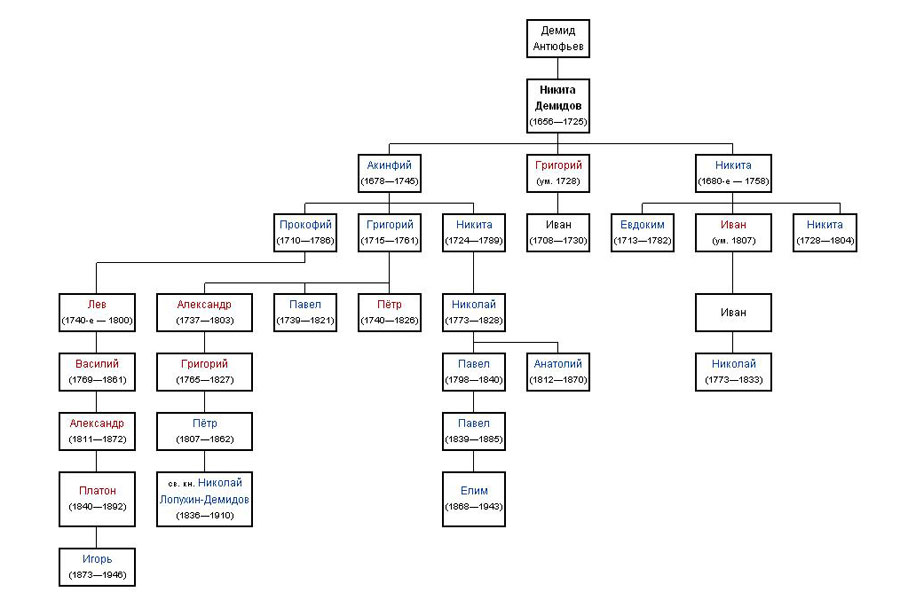 Приложение 2Систематизация данных о представителях династии ДемидовыхПриложение3Систематизация данных о личных качествах  представителей династии ДемидовыхПриложение 5Дела Демидовых на карте России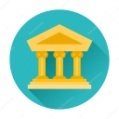 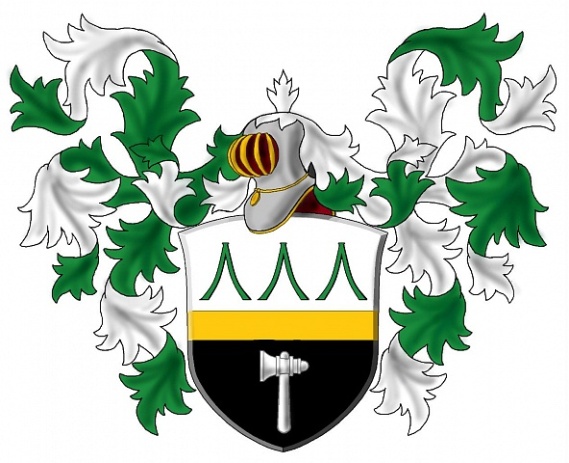 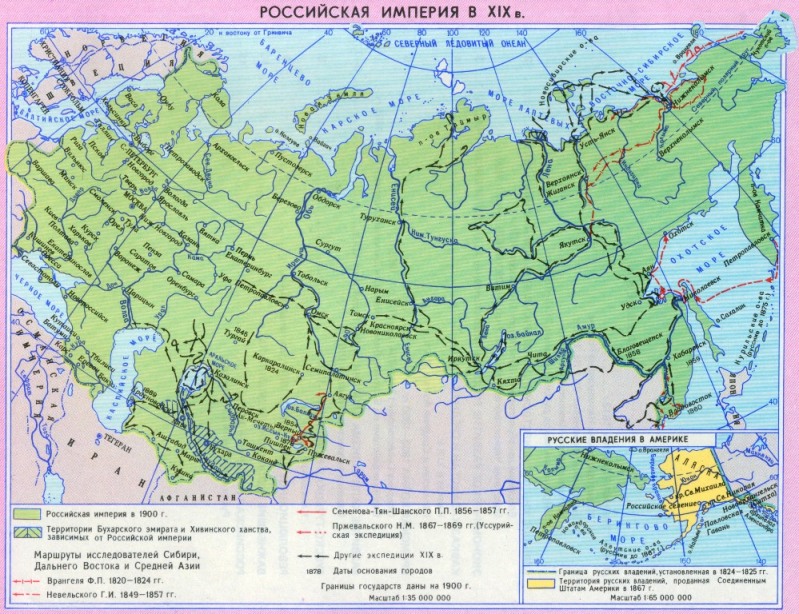 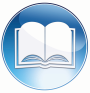 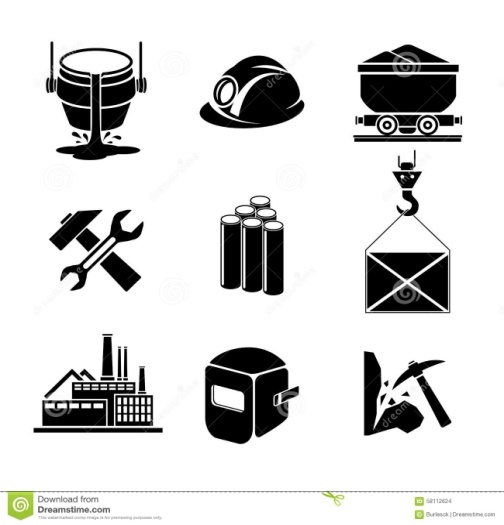 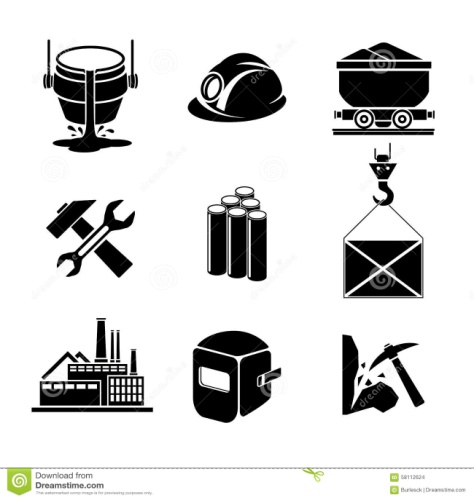 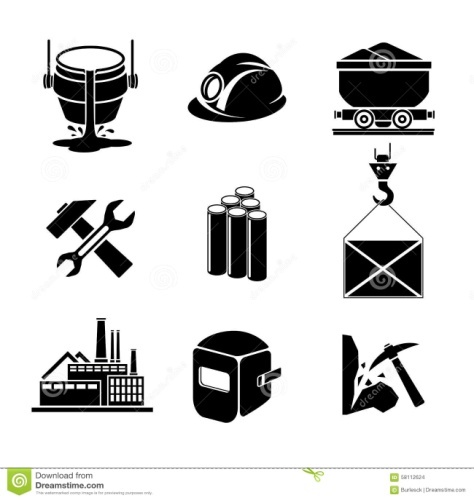 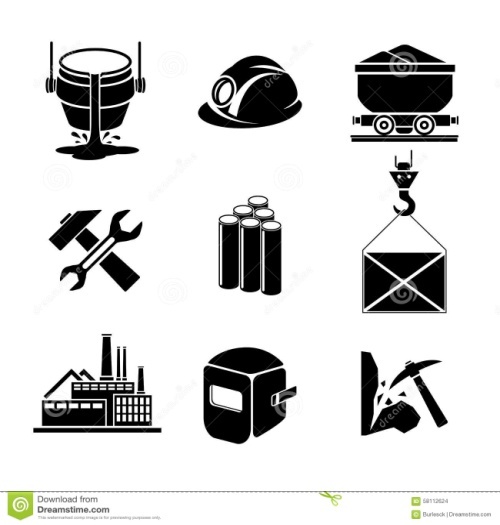 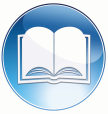 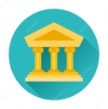 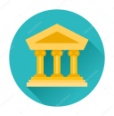 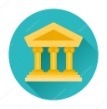 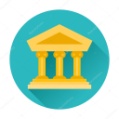 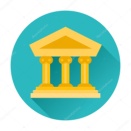 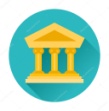 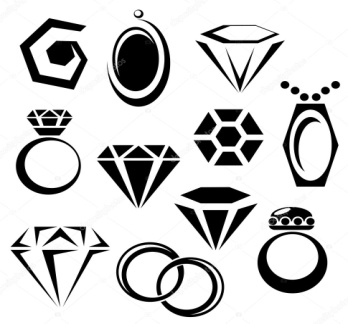 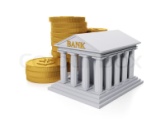 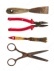 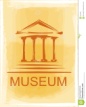 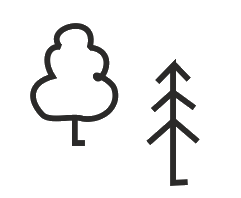 Приложение 6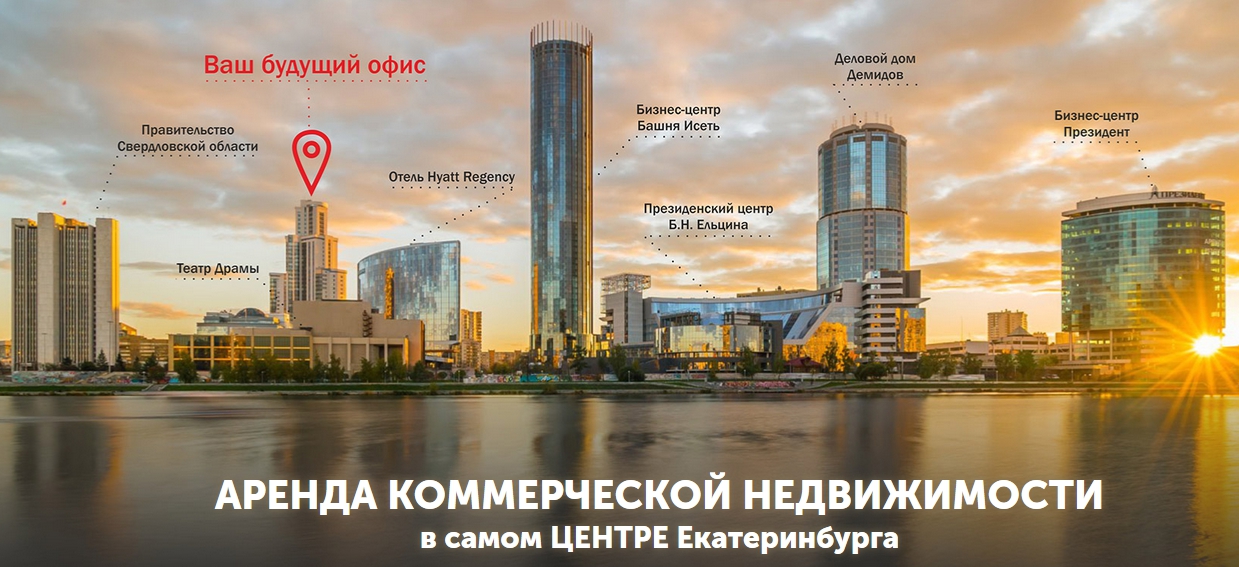 Деловой дом Демидов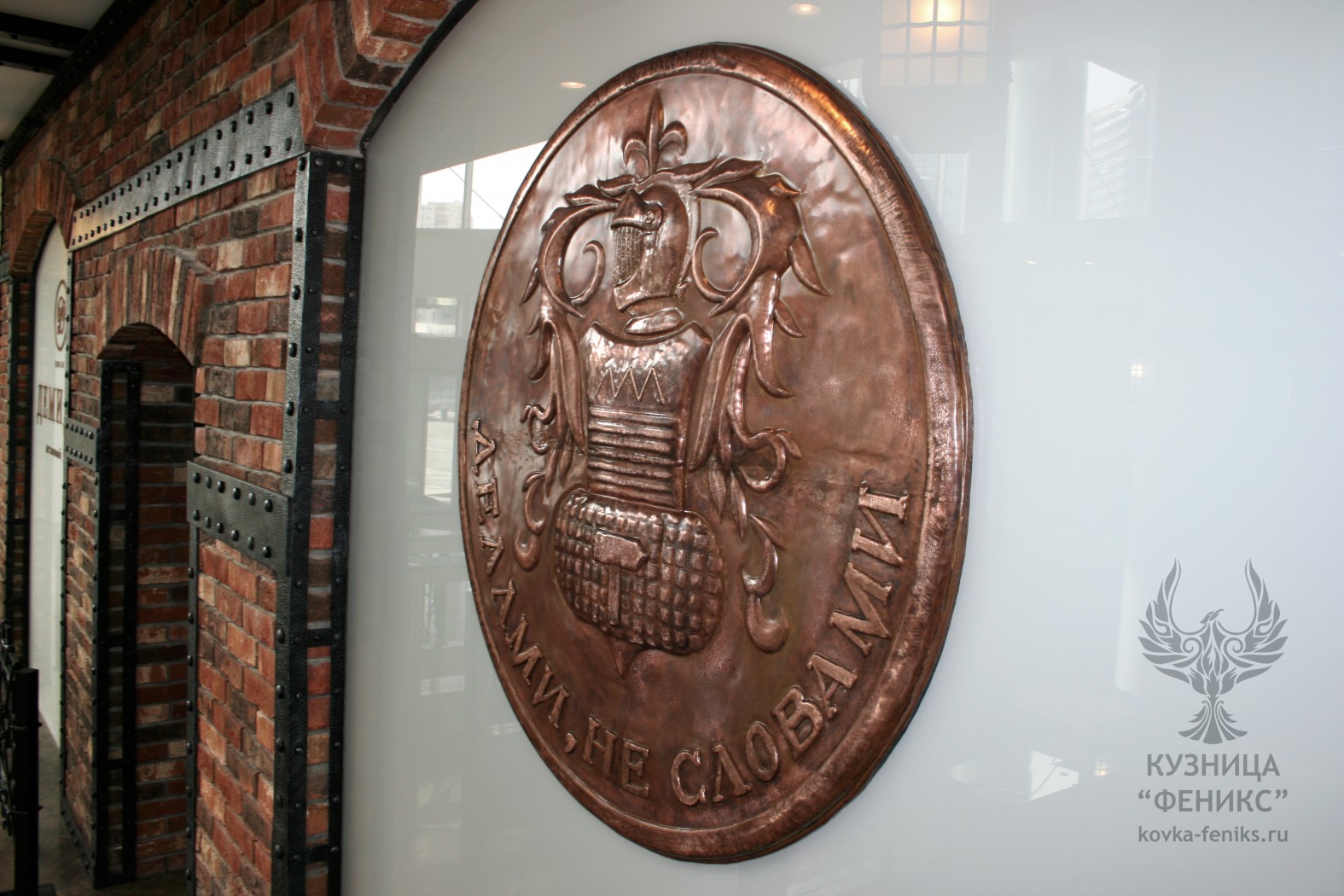 Представитель династииПоколение родаСфера деятельностиЗа заслуги перед отечествомДенежная оценка благотворительностисогласно «Перечню пожертвований» Анатолия Демидова(в счете на ассигнации,по курсу 1841г.1 руб. = 3 руб.50 коп.ассигнациями)Никита ДемидовичАнтюфеев(1656 1725)1-ое поколение- Строительство заводов- Горнозаводское дело- Промышленность, металлургия- Культура. Археология: коллекция золотых предметов из сибирских могильных курганов- Чин комиссара- Личное дворянство (1720г.)500 000-00Акинфий Никитич Демидов(1678 -1745)2-ое поколение- Строительство заводов, расширение промышленной империи- Горнорудное дело, добыча золота и серебраКультура: собирание минералогической коллекции, «Сборник КиршиДанилова»- Грамота на потомственное дворянство (1726г.)Прокофий Акинфиевич Демидов(1710 – 1786)3-е поколение- Банковское дело и кредит- Наука. Ботаника: уникальный гербарий- Образование: открытие коммерческого училища при Воспитательном доме- Пожертвования на стипендии бедным студентам- Чин статского советника- Награжден специальной серебряной медалью- Чин действительного статского советника4 282 000-00(в дар московскому дому подкидышей, на основание дома подкидышей в Санкт-Петербурге и больницу, на Московский университет, на главное училище Москвы, дар коммерческому училищуГригорий Акинфиевич Демидов(1715 – 1761)3-е поколение- Наука. Ботаника: создание первого в России ботанического сада, изучение местной флоры- Наука. География: исследовательская и собирательская деятельность способствовали обоснованию границы между Европой и Азией- Образование: передача богатой коллекции минералов Московскому университету- Имя Григория Демидова помещено на мемориальной доске Московского университета (1822г.)21 000-00*(*в «Перечне пожертвований» не указано)Никита Акинфиевич Демидов(1724 – 1787)3-е поколение- Строительство заводов, расширение производства- Образование: развитие профессионально-технического образования, подготовка специалистов художественного и художественно-ремесленного профиля, организована система передачи знанийНаука. Механика: финансирование золотой медали «За успехи в механике»- Коллекционирование: образцы руд, растений, произведений искусства- Искусство. Развитие промыслов: чугунное литье, расписные подносы, литье изделий из меди и бронзы- Образование: пожертвования Московскому университету, в т.ч. на строительство нового здания в виде передачи листов железа- Владелец богатой библиотеки- Почетный член Академии художествПавел Григорьевич Демидов(1738 – 1821)4-ое поколение- Наука: меценатство- Образование: меценатство, передача в дар разнообразных коллекций и библиотеки Московскому университету- Наука. Библиография: разработка оригинальной классификации- Назначен советником Берг-коллегии- Действительный член Вольного Российского собрания при Московском университете- Выпуск в его честь золотой медали2 143 400-00(на университеты, содержание учащихся)Николай Никитич Демидов(1773 – 1828)4-ое поколение- Искусство: создание собственного театра, живописной школы- Военное дело: передача в дар денежных средств на строительство военных судов, формирование и экипировка полка (1812г.)- Благотворительность: передача дома в Гатчине для сиротского приюта- Образование: передача в дар разнообразных коллекций Московскому университету- Орден Св. Владимира III степени- Орден Св. Анны I степени- Орден Св. Владимира II степени720 000-00(взносы в Комитет инвалидов, пострадавшим от наводнения, передача своего дома в Москве для размещения благотворительного приюта)Павел Николаевич Демидов(1798 – 1840)5-ое поколение- Наука: учреждение Демидовской премии, финансирование изданий научных трудовБлаготворительность- Почетный член Петербургской академии наук и Российской академии, Московского и Харьковского университетов- Чин статского советника с назначением на должность курского гражданского губернатора2 300 000-00(взносы в Комитет инвалидов, Московскому обществу сельского хозяйства, передача своего дома в Студенце для размещения общественного заведения, выплата премий в течение 25 лет, строительство детской больницы)Анатолий Николаевич Демидов(1812 – 1870)5-е поколение- Искусство: участие в появлении картины Брюлова- Благотворительность: основание Дома трудолюбия- Наука: финансирование экспедиционных работ по изучению южных областей России, продолжение финансирования Демидовских премий на протяжении 25 лет- Производство: открытие малахитовой фабрики- Создание «Перечня пожертвований рода Демидовых»- Почетный член Петербургской, Мюнхенской, Парижской и Стокгольмской академий2 154 997-34(дом в Перми, благотворительное заведение, исследования юга России, воспитание благородных девиц, милостыня, приют, различные пожертвования)Итого:12 100 937-34Представитель династииЛичные качестваУвлеченияНикита ДемидовичАнтюфеев(Демидов)Проявил себя талантливейшим организатором, энергичным предпринимателем, лично вникал во все детали заводского хозяйства. Обладал дипломатическим талантом и деловой хваткой, осторожный в принятии важных решений, амбициозный.Авторитет его, как главы семьи был непререкаем, его слово было законом по всем вопросам для всех домочадцев.Никита вел аскетичный образ жизни: жил в простой избе, был непритязателен в пище, равнодушен к предметам роскоши, одевался скромно. В строгом воспитании детей большое значение придавал трудовому воспитанию.Не овладел по-настоящему грамотой.Главным для Никиты Демидова до конца жизни оставалось заводское строительство и производство.Акинфий Никитич ДемидовЭнергичный, упорный, талантливый и требовательный организатор производства; смелый, практичный, неутомимый и удачливый предприниматель, профессионал своего дела, не боявшийся экспериментировать и внедрять новые технологии.Трудолюбивый и страстно преданный своему делу.Любознательный человек с широким кругом интересов.Серьезно относился ко всему, что было связано с жизнью семьи, с продолжением демидовского рода, следовал традиции патриархального воспитания.Собирание минералогических коллекций.Прокофий Акинфиевич ДемидовЭксцентричный чудак своего времени, вместе с нелепыми прихотями богатого человека в нем уживались любознательность, предприимчивость, образованность и щедрость мецената.Прокофий был человеком несколько грубоватым и независимым, со сложным, строптивым, непокорным, неуступчивым и противоречивым характером, наделенным проницательным умом, способным и любящим совершать невероятные и сумасбродные поступки, добрым и расточительным.Обладал чувством юмора и самоиронии.Увлечение занятиями по ботанике, собирание гербариев, коллекционирование редких растений, выращивание цветов своими руками, разведение садов и парков, устройство оранжерей.Интерес к энтомологии, особенно его увлекала жизнь пчел.Григорий Акинфиевич ДемидовЛюбознательный и приметливый человек, никогда не стремился к роскоши и чрезмерному богатству, был скромен от природы и неприхотлив в быту.Интерес к собиранию и изучению растений.Никита Акинфиевич ДемидовТрудолюбивый, хваткий, изобретательный и удачливый предприниматель, умеющий правильно поставить задачу и затем последовательно и упорно добиваться ее выполнения.Любознательный человек своего времени, открытый новым культурным веяниям и техническим достижениям, обладающий художественным вкусом.Страсть к коллекционированию самых разных предметов: образцы руд и минералов, растения.Интерес к собиранию произведений искусства.Чтение книг, собирание библиотеки.Павел Григорьевич ДемидовБезупречно воспитанный, изысканный вельможа, человек высоких нравственных достоинств, неутомимый собиратель культурных ценностей и щедрый жертвователь всего собранного им на благо отечественной науки и образования.Собирание разных коллекций: кораллов, птиц, редких животных, главным образом пресмыкающихся.Николай Никитич ДемидовУсерден, рассудителен, великодушен.Владел изящным слогом.К концу жизни сделался бережливым, предприимчивым и внимательным к нуждам своих крепостных.Театр – привязанность на всю жизнь.Формирование художественных коллекций.Павел Николаевич ДемидовВ нем уживались самые противоречивые качества. То он бывал любезным, внимательным и приятным собеседником, то вел себя грубо, оскорбительно бесцеремонно. Его видели добрым, отзывчивым и щедрым человеком, то он вдруг становился мелочно скуп и бесчувственно жесток, с упрямством избалованного ребенка добивался исполнения своих желаний и прихотей, не считаясь ни с чьим мнением.Анатолий Николаевич ДемидовСострадание людям, попавшим в бедуСобирание предметов искусства –одна из лучших в Европе художественных коллекций.Страстное увлечение образом и личностью Наполеона – создание первого в мире Музея Наполеона.УСЛОВНЫЕ ОБОЗНАЧЕНИЯУСЛОВНЫЕ ОБОЗНАЧЕНИЯ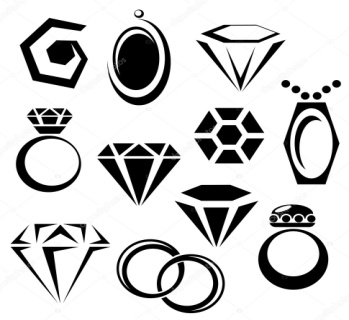 ювелирное , камнерезное делоботанические сады и парки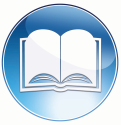 библиотеки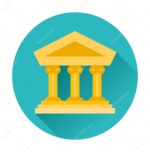 учебные заведенияплавильные печи,  металлургические заводы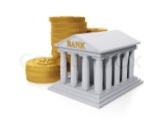 банки, финансы                      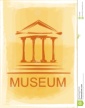 музеи, картинные галереи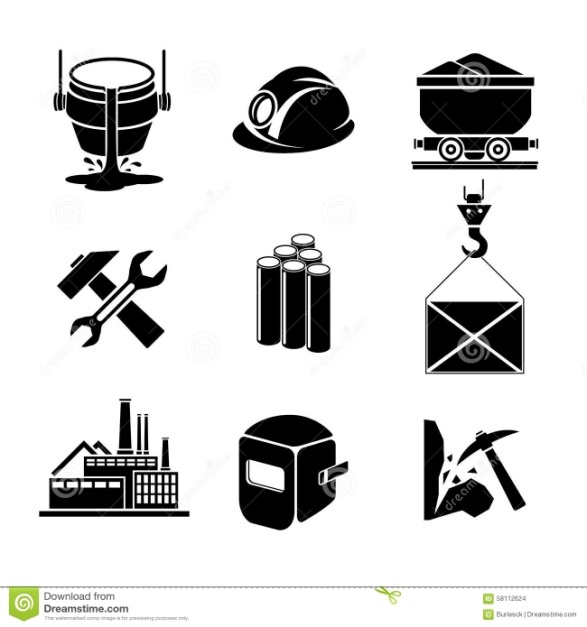      добыча, горное  дело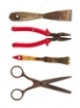 промыслы